Rencontre du conseil d’école secondaire Le Caron : 22-23      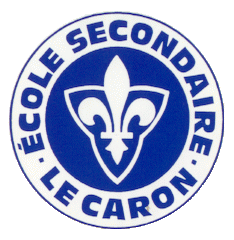 Réunion du 12 octobre 2022 à 17h30Membres Andrea Gillespie : Présidente                                 Vice-PrésidenteErin Simons : membre AEFOLucie Charlebois : ParentParise Leclerc : membre FEESORenée Beauchamp : ParentCindy Tetzlaff : ParentRenée Scruton : ParentAppel à l’ordre des présences Adoption de l’ordre du jour :  Proposé par _____  Appuyé par ____________Affaire découlant de la dernière réunion :  Première rencontre officielleCorrespondance : Mme GillespieÉtat de nos finances : 425$Affaires courantes :Présentation de Kristi PresséRôle de la vice-présidente, secrétairePrélèvements de fondVoyage à QuébecVoyage des 12e annéesOn ne peut plus s’impliquer dans l’organisation des bals de finissants pour le secondaire VariasProchaine rencontre Plan d’intimidationPlan d’amélioration de l’écoleLevée de la séance :   Proposé par _____  Appuyé par ____________